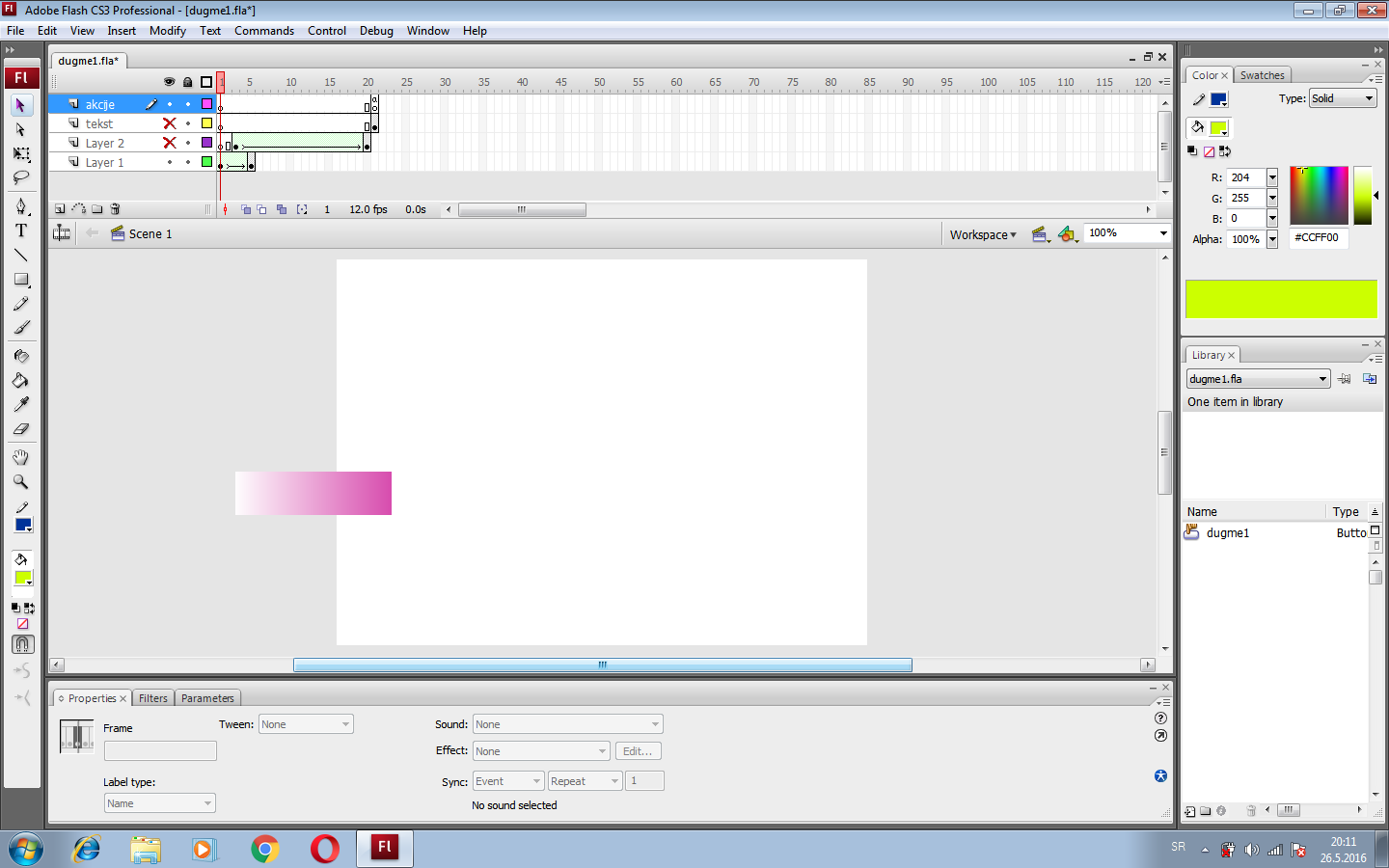 U prvom frejmu prvog lejera nacrtati pravougaonik i obojiti ga gradijentom, prva boja da bude istakao boja podloge.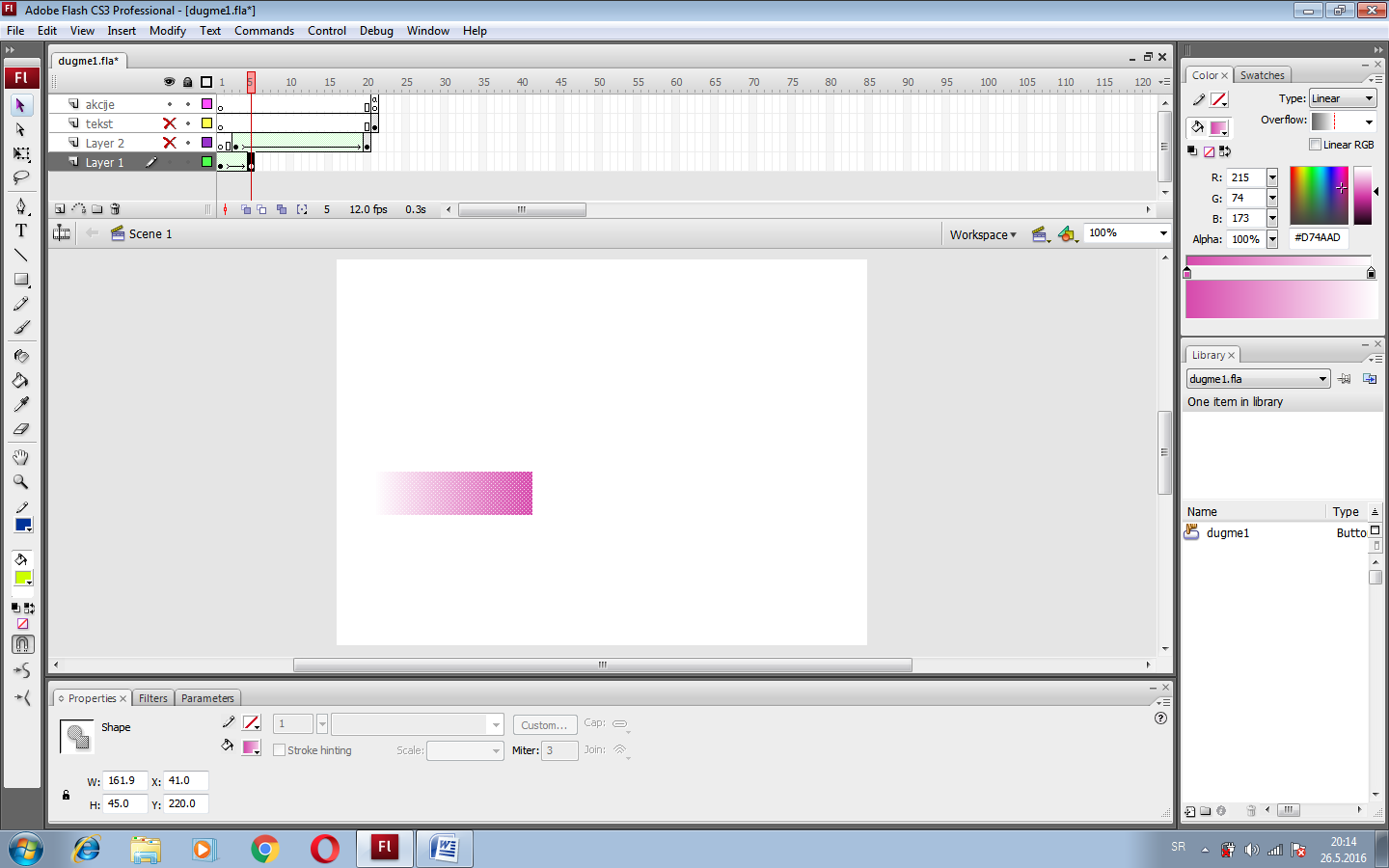 U petom frejmu istog lejera ubaciti keyframe i pomeriti pravougaonik na novu poziciju, vodeći računa da se ne menja vrednost po y osi.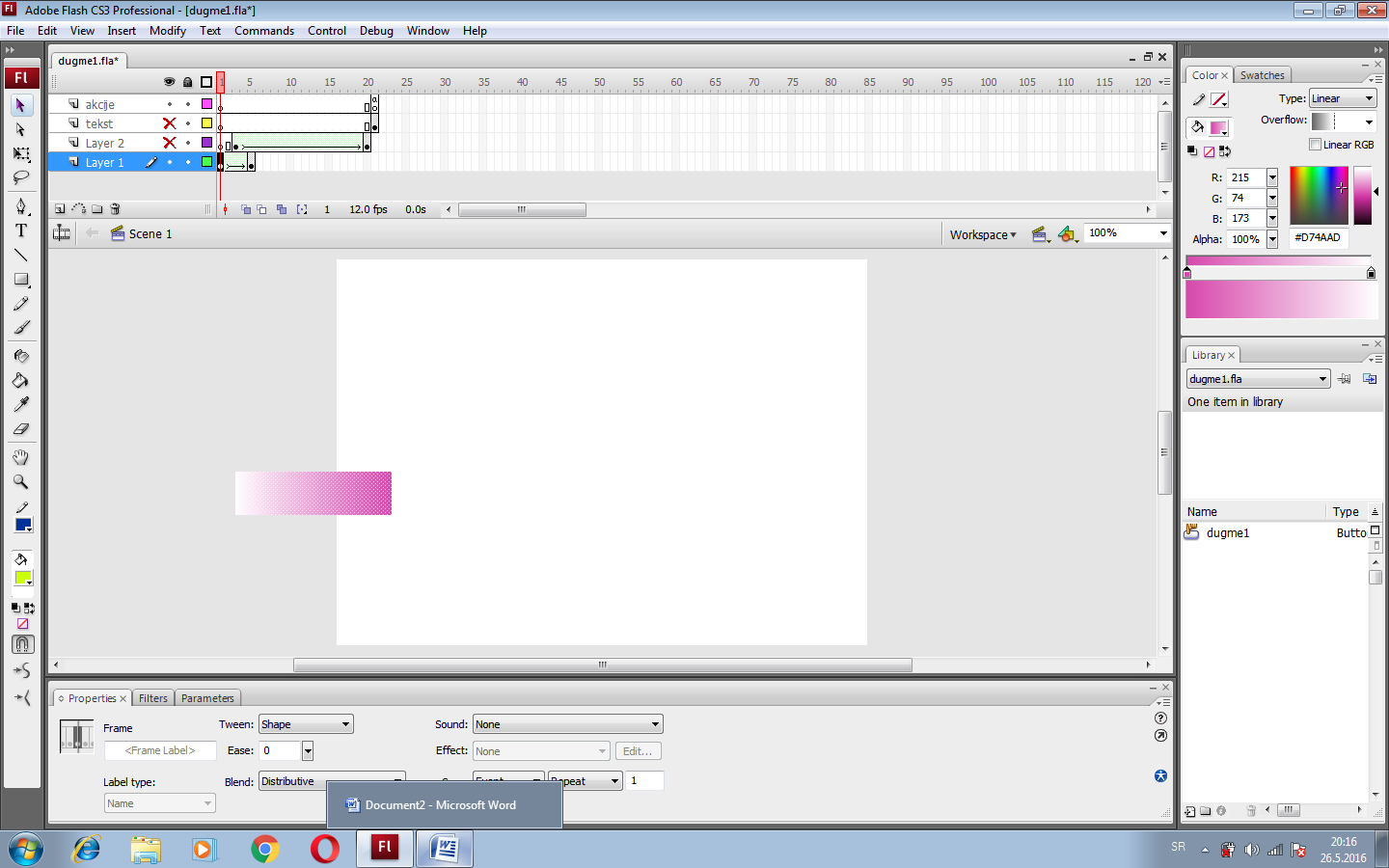 Kliknuti u prvi frejm  i iz panela properties izabrati tween, shape. Frejmovi treba pozelene, i između prvog i poslednjeg frejma stoji strelica, kao na slici iznad. Ako ne dobijete tako, onda niste nešto dobro uradili.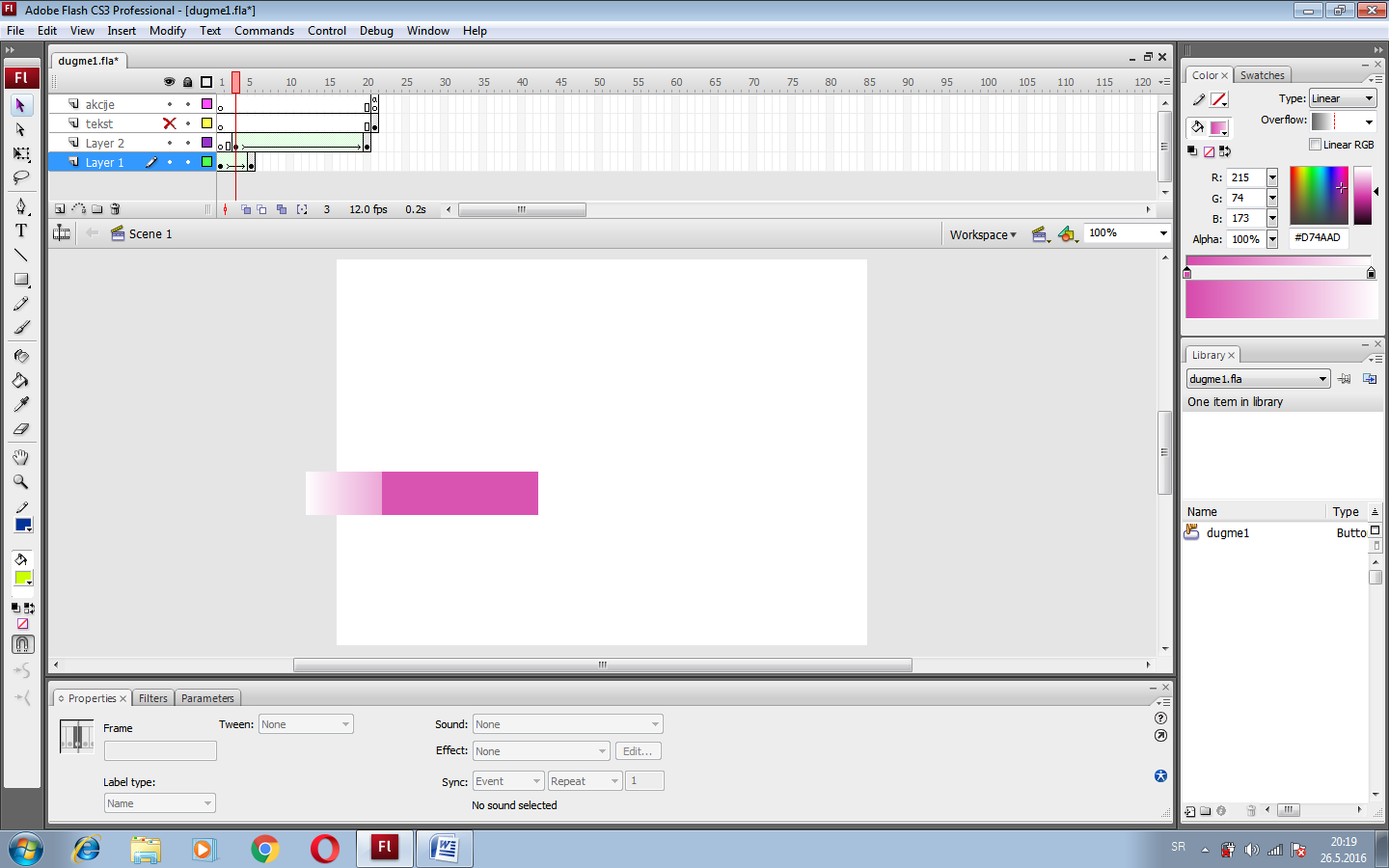 U drugi lejer nacrtati isti pravougaonik (ili kopirati postoječi) u 3 frejmu i obojiti ga u istu boju kao što je druga boja u gradijentu prvog pravougaonika. Pozicionirati ga tako da se delimično preklapa sa pravougaonikom iz prvog lejera.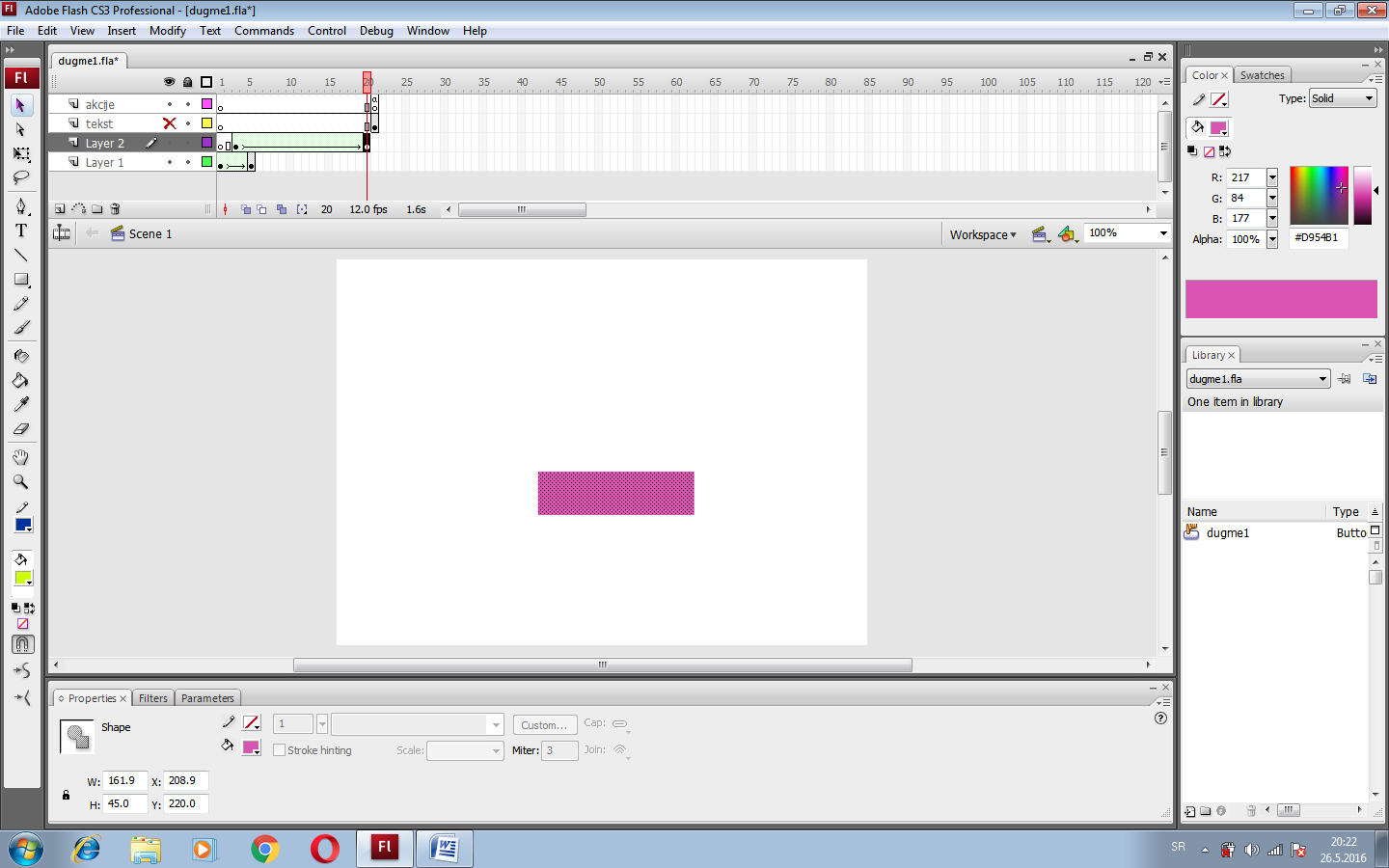 U dvadesetom frejmu drugog lejera ubaciti keyframe i pomeriti pravougaonik na novu poziciju, vodeći računa o vrednosti y ose (oba pravougaonika u sva četiri keyframe-a treba da imaju vrednost za y).Napraviti motion tween kao i za prethodni pravougaonik.Pustite movie (Control, test movie) da vidite šta ste dobili.Zatim pravimo dugme.Insert, new simbol, tip button i odmah upišemo ime našeg simbola.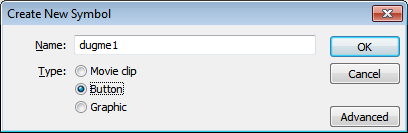 Otvara se prozor gde treba da   kreiramo naše dugme. Dugme, kao i svaki drugi simbol ima svoju timeline, sa svojim lejerima i sa četiri frejma: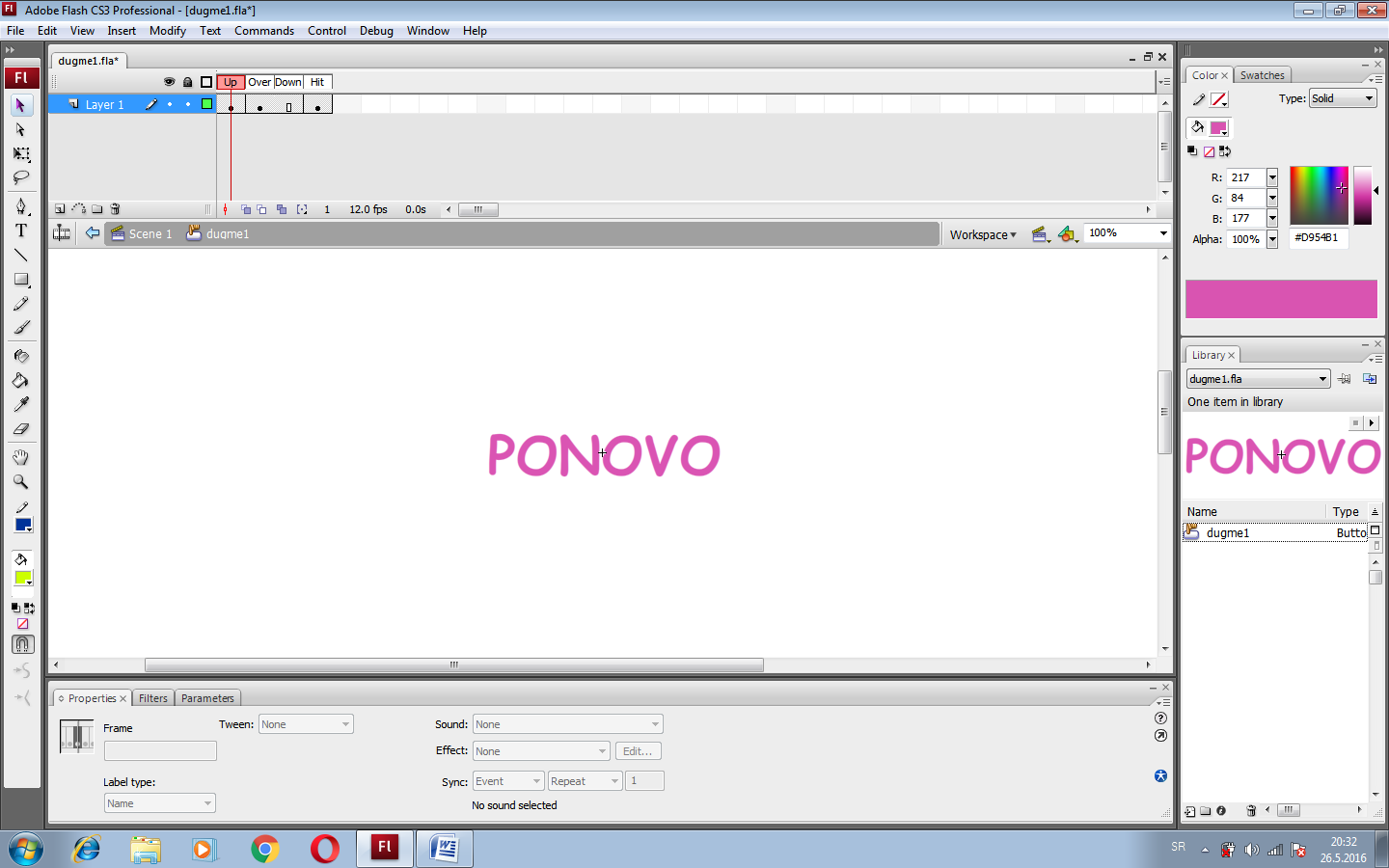 U svaki frejm treba ubaciti keyframe i nacrtati izgled dugmeta za taj status.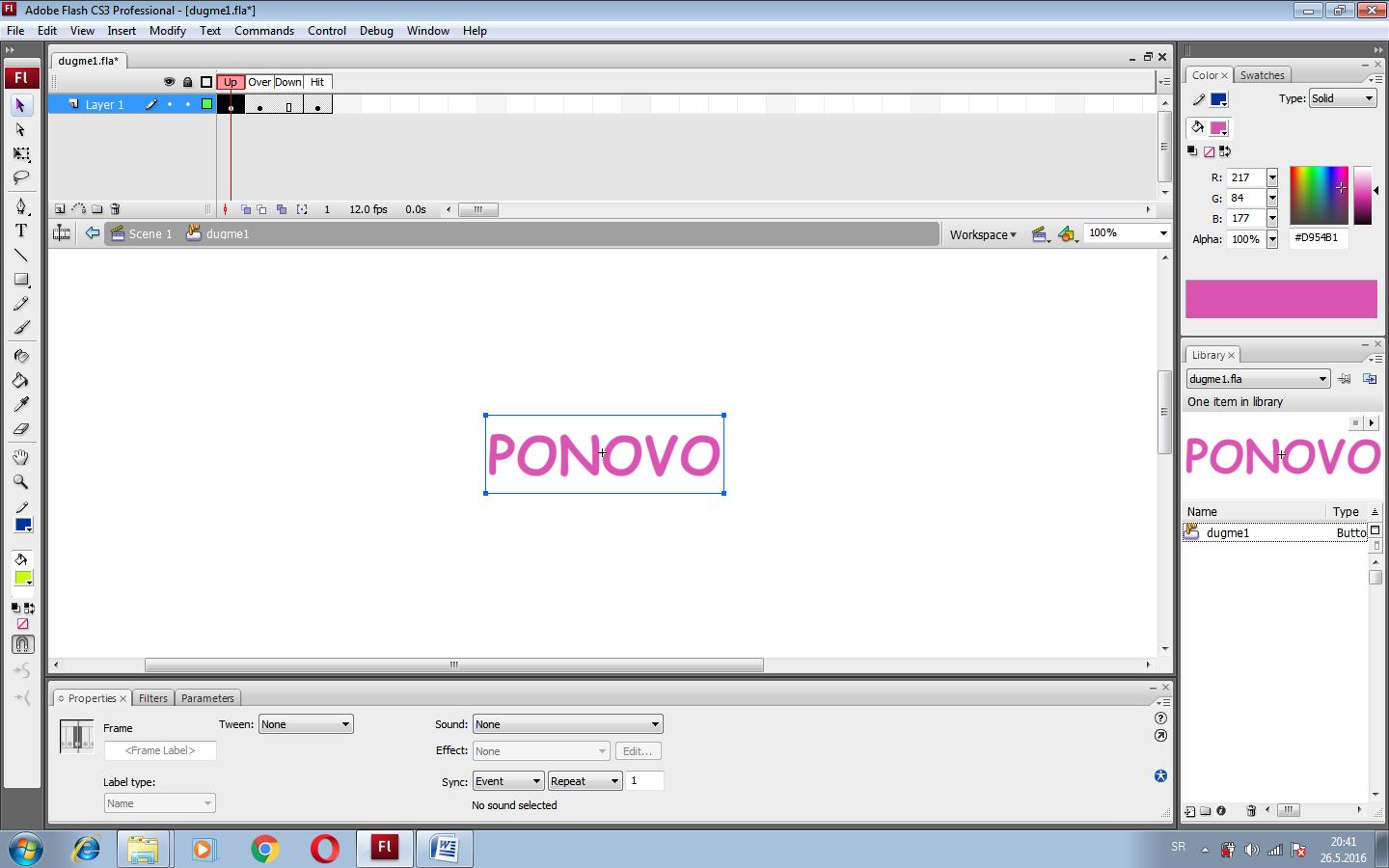 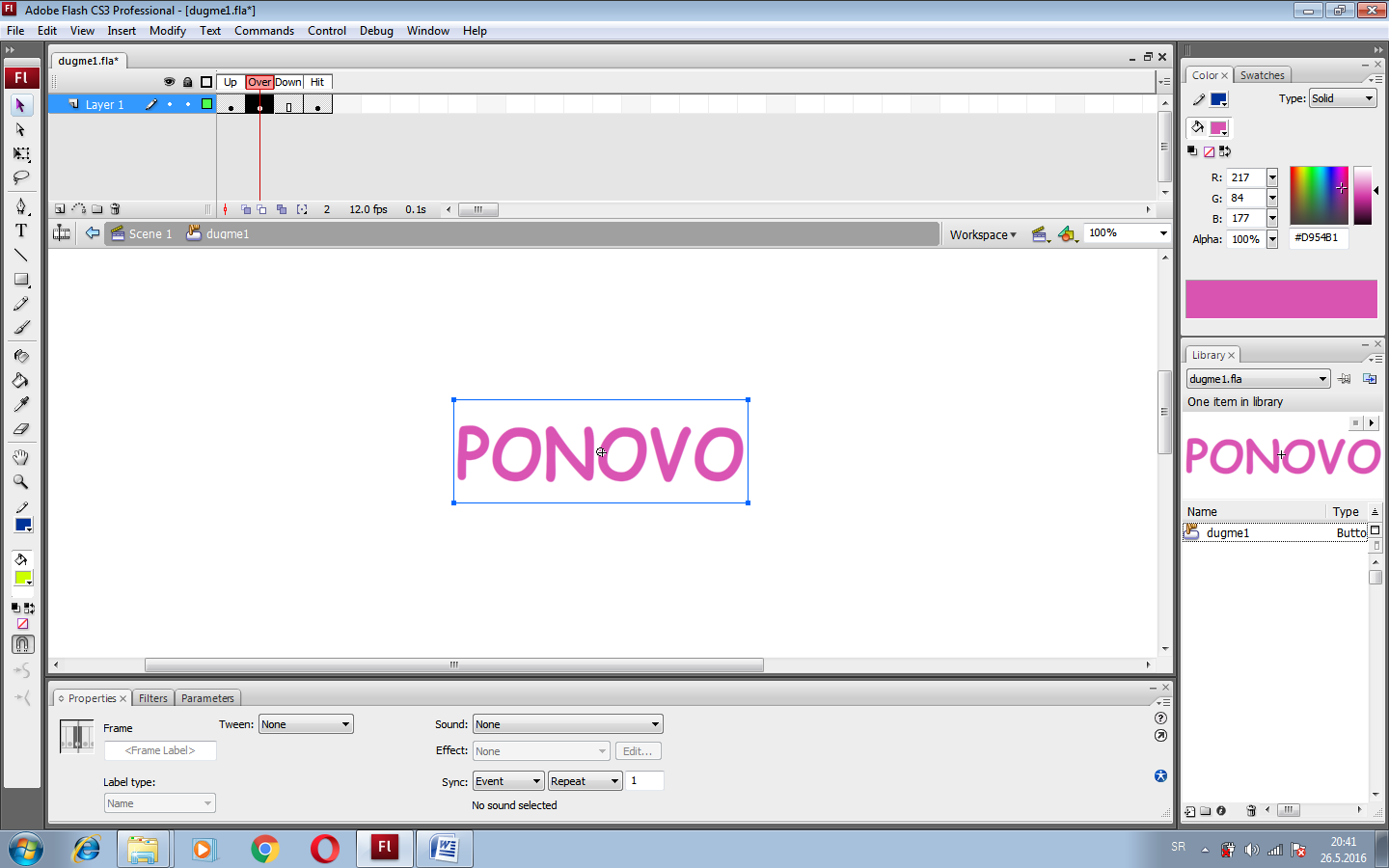 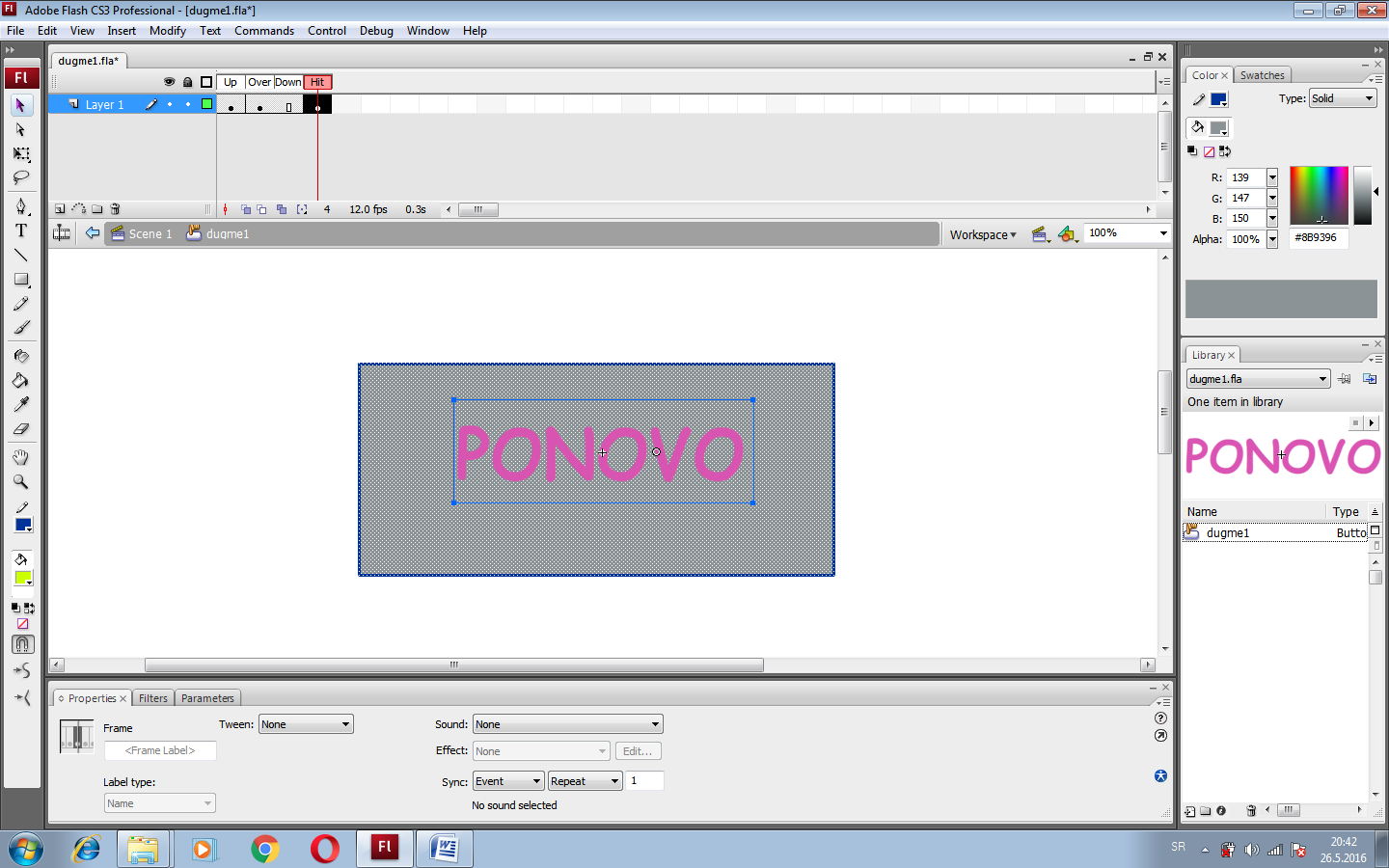 Vraćamo se na scenu.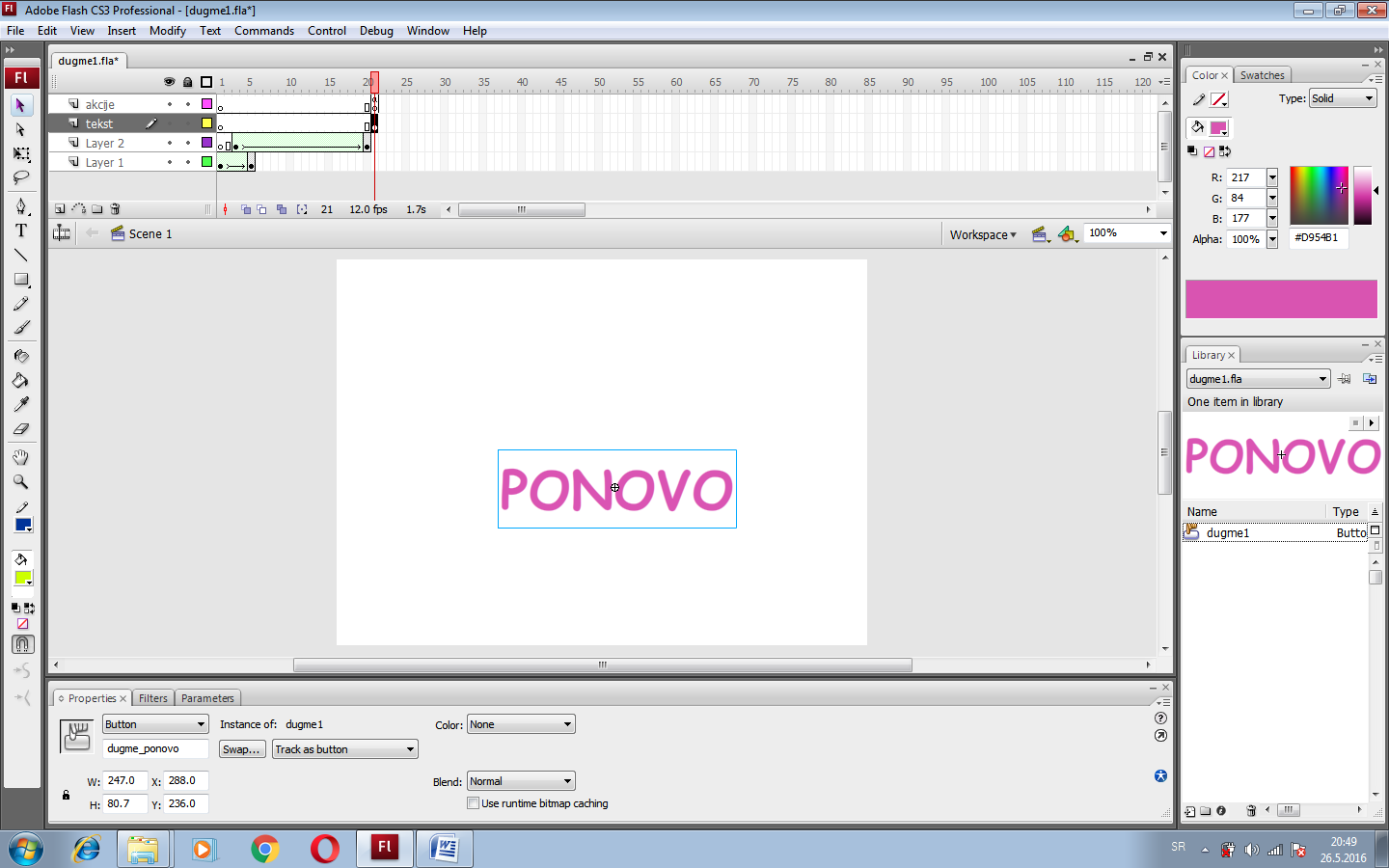 U novi lejer u prfi frejm iza zadnjeg frejma pravougaonika (21 frejm u ovom primeru) ubacimo keyframe i prevućemo dugme iz biblioteke (libary) i instanci dugmeta na stejdžu dodelimo ime u properties panelu. Voditi računa o pravilima za pisanje imena.U lejer akcije ubacimo keyframe na prvi frame na koji smo postavili dugme i kucamo kod za dugme. Treba ukucati i kod za zaustavljanje filmića: stop();.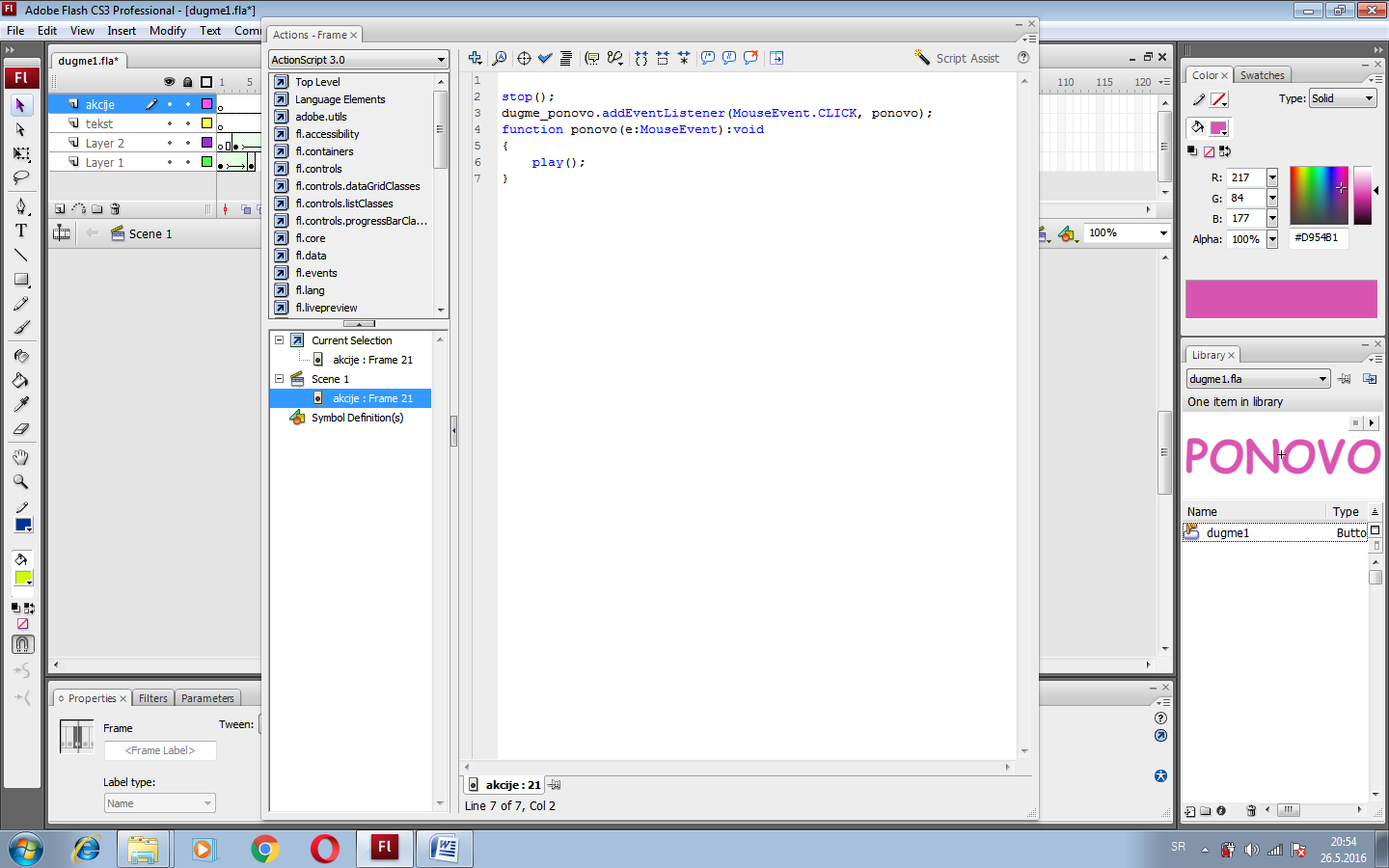 Voditi računa u kom frejmu se kuca kod.